            В соответствии с распоряжением министерства образования и науки Самарской области от 09.03.2023 г. № 256-р «Об утверждении комплекса мер («дорожной карты») по внедрению Федеральной образовательной программы дошкольного образования в общеобразовательных организациях Самарской области, реализующих программы дошкольного образования» и во исполнении Приказа Министерства просвещения Российской Федерации от 25.11.2022 г. № 1028 «Об утверждении федеральной образовательной программы»,                         п р и к а з ы в а ю:            1. Утвердить Комплекс мер («дорожную карту») по внедрению Федеральной образовательной программы дошкольного образования (далее-ФОП ДО) в соответствии с приложением к настоящему приказу.            2.   Назначить территориальным координатором внедрения ФОП ДО в системе дошкольного образования, ведущего специалиста отдела развития образования Северо-Восточного управления Емашеву Е.А.             3. Государственному бюджетному учреждению дополнительного профессионального образования Самарской области «Похвистневский Ресурсный центр» обеспечить методическое сопровождение по внедрению ФОП ДО в системе дошкольного образования.              4. Руководителям образовательных учреждений, реализующих общеобразовательную программу дошкольного образования обеспечить работу в соответствии с приложением к настоящему приказу.               5.    Контроль исполнения настоящего приказа возложить на начальника отдела организации образования СВУ МОиНСО Л.М. Пантелееву.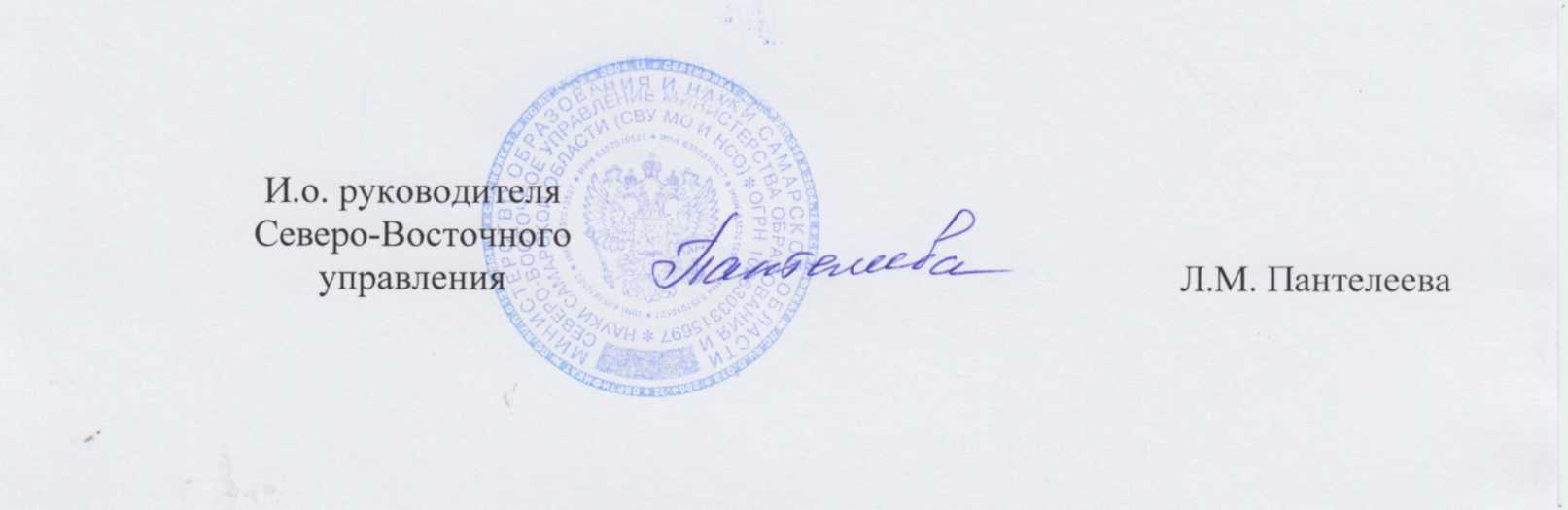 Емашева 8(84656)23246                                                                                                                                                             Приложение №1                                                                                                                                                          к приказу СВУ МОиНСОот 03.04.2023 года № 146-одКомплекс мер («дорожная карта») по внедрению Федеральной образовательной программы дошкольного образования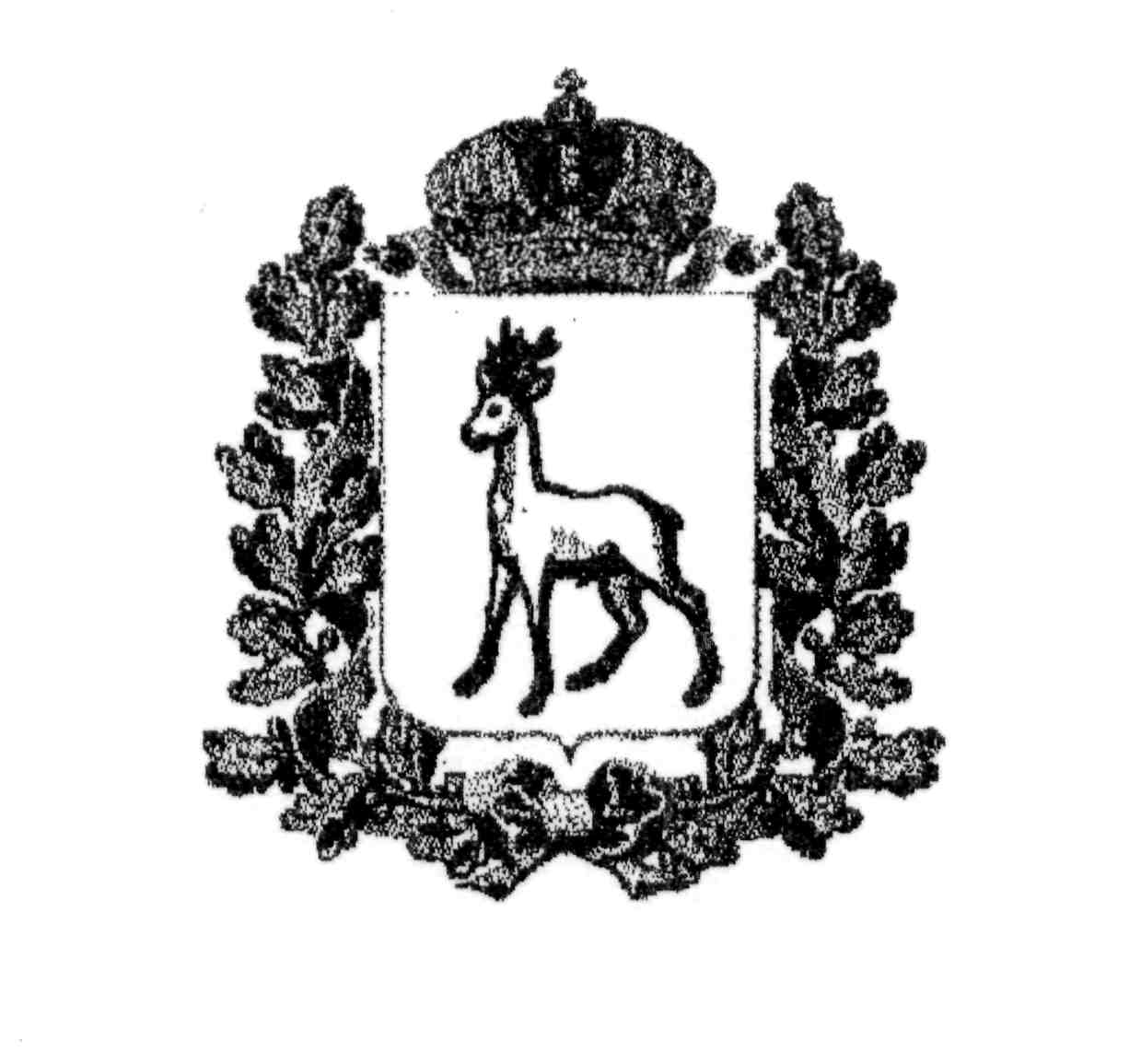 МИНИСТЕРСТВО ОБРАЗОВАНИЯ И НАУКИСАМАРСКОЙ ОБЛАСТИСЕВЕРО-ВОСТОЧНОЕ УПРАВЛЕНИЕПРИКАЗот  03 апреля  2023 года   №  146-одОб утверждении комплекса мер («дорожной карты») по внедрению Федеральной образовательной программы дошкольного образования в общеобразовательной программы дошкольного образования в общеобразовательных организациях, реализующих программы дошкольного образования Северо-Восточного образовательного округа№ п\пМероприятиеОтветственныйРезультатСрок исполнения1.Информационно-методическое сопровождение ознакомления административных и педагогических работников ДОО с ФОП ДОСВУ МОиНСО, ГБУ ДПО «Похвистневский РЦ»Информирование образовательных организаций, реализующих программы дошкольного образования (далее - ДОО)1 квартал 2023 года2.Актуализация (переработка) образовательных программ дошкольного образования в соответствии с ФОП и обновленным ФГОС ДОДООПриведение образовательных программ ДОО в соответствие с ФГОС ДО и ФОП ДОАпрель3.Разработка дорожной карты внедрения ФОП ДО в подведомственной сети общеобразовательных организаций, реализующих программы дошкольного образованияСВУ МОиНСОДорожная карта внедрения ФОП ДО в подведомственной сети образовательных организаций1 квартал 2023 года4.Распространение методических рекомендаций по реализации ФОП ДО в Самарской области, организация работы методических объединений педагогических работников дошкольного образования с целью ознакомления с методическими рекомендациямиГБУ ДПО «Похвистневский РЦ»Размещение информации на сайтахАпрель 2023 года5.Проведение анализа соответствия содержания образовательных программ ДОО обязательному минимуму, заданному в ФОП ДО во всех образовательных организациях Самарской области, реализующих программ дошкольного образованияГБУ ДПО «Похвистневский РЦ»Экспертиза образовательных программАпрель-май 2023 года6.Подготовка списка административных и педагогических работников ДОО региона для участия в консультационных вебинарах, включая обратную онлайн-связь, по типовым вопросам и проблемным ситуациям, возникающим в процессе реализации ФОП ДО в образовательной практикеСВУ МОиНСО, ГБУ ДПО «Похвистневский РЦ»Региональная команда (актив) по типовым вопросам и проблемным ситуациям, возникающим в процессе реализации ФОП ДО в образовательной практикеII квартал 2023 года7. Развитие материально-технической базы, инфраструктуры и кадрового потенциала образовательных организаций Самарской области, реализующих программы дошкольного образованияДООУкрепление материально-технической базы и кадрового потенциала ДООВ течение года8.Организационная, методическая, экспертно-консультационная, информационная и просветительская поддержка образовательных организаций Самарской области, реализующих программы дошкольного образования, по внедрению ФОПГБУ ДПО «Похвистневский РЦ»Методические материалы, консультации, экспертизы по вопросам внедрения ФОППостоянно в течение года9.Проведение совещаний с ответственными за организацию и руководство методической работой в системе дошкольного образования ГБУ ДПО «Похвистневский РЦ»МатериалыЕжеквартально10.Организация образовательных событий по поддержке профессиональной активности, самореализации и обмена опытом по внедрению ФОП ДОГБУ ДПО «Похвистневский РЦ», методический активПрограммы мероприятий и отчеты об их проведении, передачи, сюжеты, материалы в печатных СМИ и сети Интернет; группы в социальных сетяхВ течение года11.Содействие распространению и внедрению лучших практик реализации ФОП ДОГБУ ДПО «Похвистневский РЦ»Окружной банк лучших практикДекабрь 2023 года12.Контроль за реализацией дорожных карт внедрения ФОП ДО в подведомственных образовательных организациях Самарской области, реализующих программы дошкольного образованияСВУ МОиНСО, ГБУ ДПО «Похвистневский РЦ»Протоколы совещаний с рассмотрения вопросов реализации дорожных карт внедрения ФОП ДО в подведомственных общеобразовательных организациях, качества дошкольного образованияПостоянно